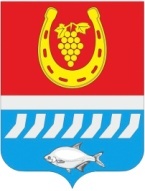 СОБРАНИЕ ДЕПУТАТОВ ЦИМЛЯНСКОГО РАЙОНАРЕШЕНИЕВо исполнение Федерального закона от 21.12.2001 № 178-ФЗ «О приватизации государственного и муниципального имущества»,  руководствуясь статьей  24 Устава муниципального образования «Цимлянский район», Собрание депутатов Цимлянского районаРЕШИЛО:	1. Внести в решение Собрания депутатов Цимлянского района от 19.12.2019 № 256 «Об утверждении Прогнозного плана (программы) приватизации муниципального имущества на 2020 год и плановые 2021 и 2022 годы» изменения, дополнив таблицу пунктами следующего содержания:2. Настоящее решение вступает в силу с момента его официального опубликования.3. Контроль за исполнением решения возложить на комиссию по бюджету, налогам и собственности Собрания депутатов Цимлянского района.Председатель Собрания депутатов – глава Цимлянского района                                                                Л.П. Перфилова12.11.2020№ 313г. ЦимлянскО внесении изменений в решение Собрания депутатов Цимлянского района от 19.12.2019 № 256 «Об утверждении Прогнозного плана (программы) приватизации муниципального имущества на 2020 год и плановые 2021 и 2022 годы»	№ п/пНаименование имуществаПредполагаемый срок приватизации8Здание, расположенное по адресу: Ростовская область, Цимлянский район, Цимлянское городское поселение, г. Цимлянск, ул. Чехова, 23а, кадастровый номер 61:41:0010721:85, площадью 116 кв. м.;Земельный участок, кадастровый номер 61:41:0010721:97, площадью 493 кв. м.4 квартал 2020 года